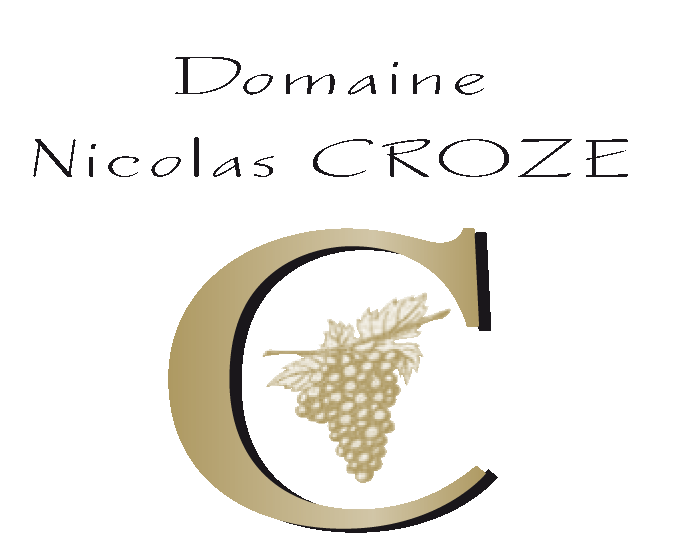 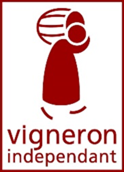 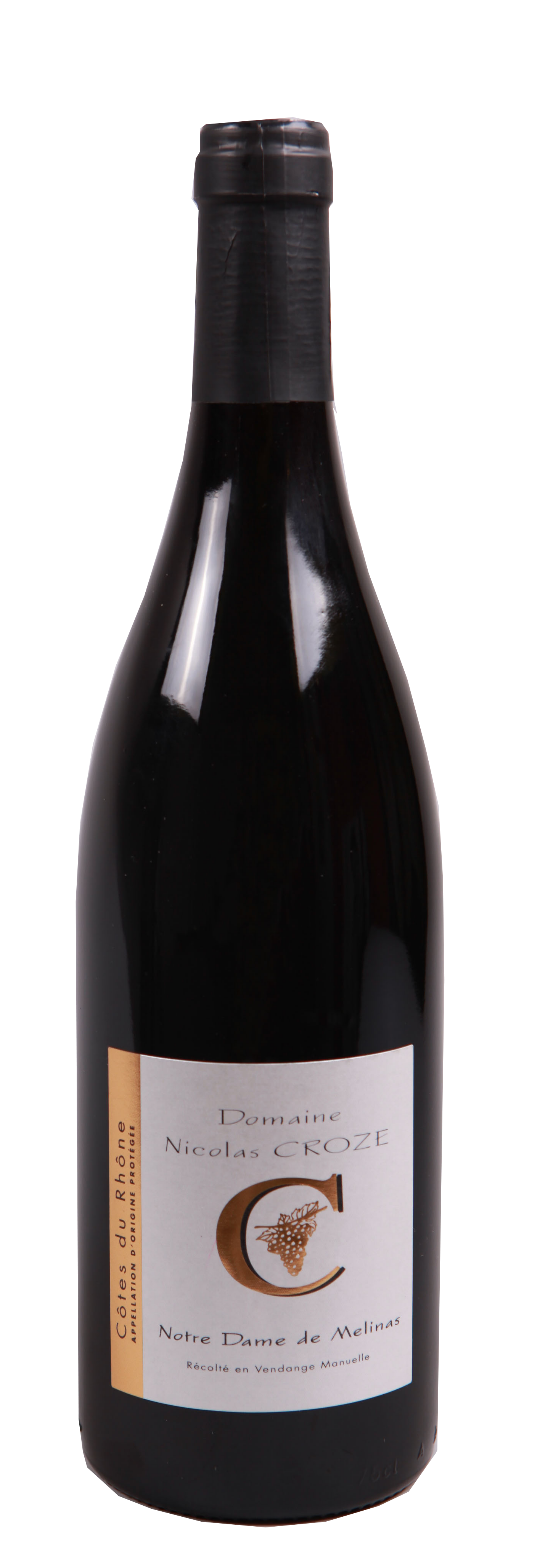 Cépages : Syrah, Grenache, Cinsault, Carignan 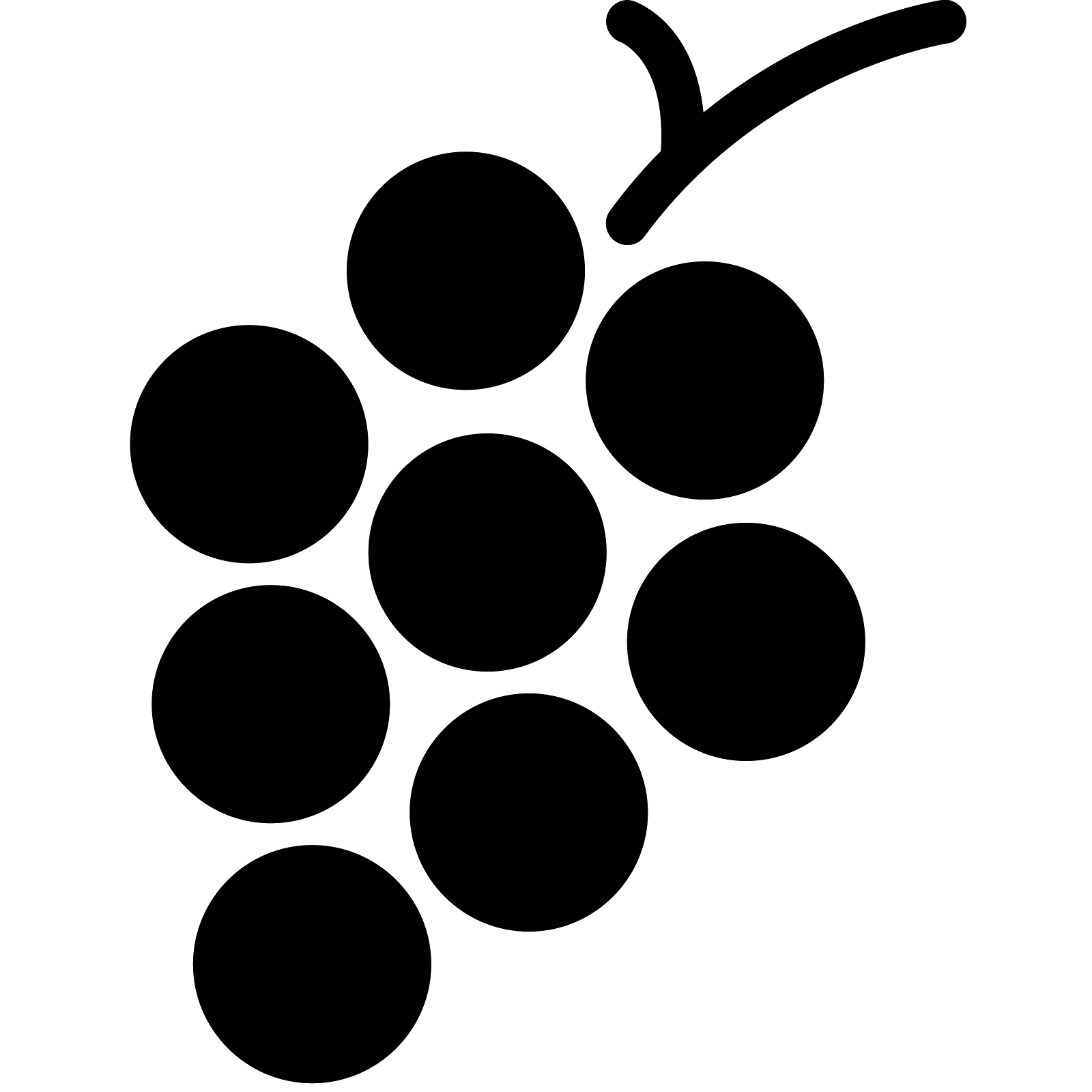 Terroir : Vignes plantées exclusivement sur la commune de Saint Just d’ Ardèche.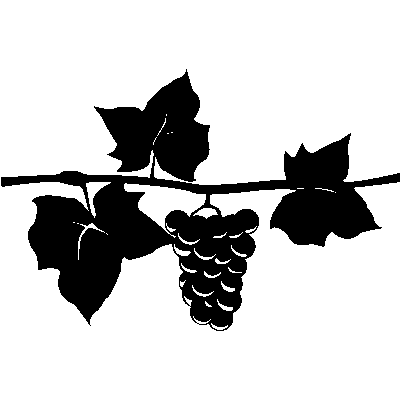 Viticulture : Application d’une agriculture raisonnée, dans le respect des sols, de l’environnement et de la plante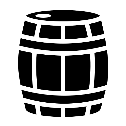 Vinification : Vendanges manuelles. Cuvaison d’environ 20 jours, dans des cuves en béton, avec macération des vendanges entières et pigeage fréquent. Elevage sur lies en cuve inox durant 18 mois.Production annuelle : 10 000 bouteilles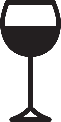 Notes de dégustation : Vin élégant et puissant avec des tanins souples. Légères notes boisées. Arômes de fruits cuits, confiture, subtils arômes de poivre noir.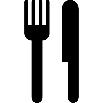 Accord : Viandes rouges, Viandes rouges en sauce, Bœuf bourguignon, Daube de taureau, Fromage de Chèvre.Garde : De 3 à 7 ans 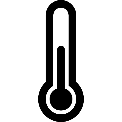 Service : 19°CDegré alcoolique : 14% par vol.Contenance : 75cl 